ANEXO IFORMULÁRIO DE INSCRIÇÃO E PROPOSTA DE PLANO DE TRABALHO FORMULÁRIO DE INSCRIÇÃONome do(a) agente cultural: 	Título do Projeto: 	OBS: Os dados gerais do agente cultural (RG, CPF, endereço, etc) serão extraídos do perfil no Mapa Cultural.Em qual tipo de inscrição o(a) agente cultural se enquadra? (	) Pessoa física(	) Microempreendedor Individual (MEI)(	) Coletivo/Grupo sem CNPJ representado por pessoa física. (	) Pessoa Jurídica sem fins lucrativos(	) Pessoa Jurídica com fins lucrativosLinguagem e Categoria da inscrição:(	) ARTESANATO(	) ARTES VISUAIS(	) CULTURAS POPULARES E TRADICIONAIS - BOIS E REISADOS(	) CULTURAS POPULARES E TRADICIONAIS - PAIXÃO DE CRISTO(	) CULTURAS POPULARES E TRADICIONAIS - QUADRILHAS JUNINAS (	) DANÇA(	) TEATRO(	) HUMOR(	) MUSICA INDIVIDUAL (	) MÚSICA COLETIVO(	) LITERATURA(	) AUDIOVISUAL(	) EXPRESSÕES AFRO BRASILEIRASO agente cultural vai concorrer às cotas étnico-raciais?(   ) Sim	(	) NãoSe sim, quais?( ) Pessoas negras (pretas e pardas) (	) Pessoas indígenasOBS: Anexar Declaração étnico-racial, conforme modelo do Edital.PROPOSTA DE PLANO DE TRABALHODescrição do projeto(Na descrição, você deve apresentar informações gerais sobre o seu projeto. Algumas perguntas orientadoras: O que você realizará com o projeto? Porque ele é importante para a sociedade? Como a ideia do projeto surgiu? Conte sobre o contexto de realização.)Objetivos do projeto(Neste campo, você deve propor objetivos para o seu projeto, ou seja, deve informar o que você pretende alcançar com a realização do projeto. Identifique entre 3 e 5 objetivos).Objetivo Geral 1:Objetivos específicos (no mínimo 3):Perfil do público a ser atingido pelo projeto(Preencha aqui informações sobre as pessoas que serão beneficiadas ou participarão do seu projeto. Perguntas orientadoras: Quem vai ser o público do seu projeto? Essas pessoas são crianças, adultas e/ou idosas? Elas fazem parte de alguma comunidade? Qual a escolaridade delas? Elas moram em qual local, bairro e/ou região? No caso de públicos digitais, qual o perfil das pessoas a que seu projeto se direciona?)Medidas de acessibilidade empregadas no projeto(Marque quais medidas de acessibilidade serão implementadas ou estarão disponíveis para a participação de Pessoas com deficiência - PCD´s, tais como, intérprete de libras, audiodescrição, entre outras medidas de acessibilidade a pessoas com deficiência, idosos e mobilidade reduzida)Acessibilidade arquitetônica:( ) rotas acessíveis, com espaço de manobra para cadeira de rodas; ( ) piso tátil;( ) rampas;( ) corrimãos e guarda-corpos;( ) banheiros femininos e masculinos adaptados para pessoas com deficiência; ( ) vagas de estacionamento para pessoas com deficiência;( ) assentos para pessoas obesas; ( ) iluminação adequada;( ) Outra  	Acessibilidade comunicacional:( ) a Língua Brasileira de Sinais - Libras; ( ) o sistema Braille;( ) o sistema de sinalização ou comunicação tátil; ( ) a audiodescrição;( ) as legendas;( ) a linguagem simples;( ) textos adaptados para leitores de tela; e( ) Outra  	Acessibilidade atitudinal:( ) capacitação de equipes atuantes nos projetos culturais;( ) contratação de profissionais com deficiência e profissionais especializados em acessibilidade cultural;( ) formação e sensibilização de agentes culturais, público e todos os envolvidos na cadeia produtiva cultural; e( ) outras medidas que visem a eliminação de atitudes capacitistas.Valor destinado à acessibilidade (conforme Edital, deve ser de pelo menos 10% do valor total do projeto. Se o valor for inferior, inserir aqui a justificativa, conforme previsto no Edital).Descreva as ações de acessibilidade adotadas pelo projetoLocal onde o projeto será executadoInforme os espaços culturais e outros ambientes onde a sua proposta será realizada. É importante informar também os municípios e Estados onde ela será realizada.Previsão do período de execução do projetoData de início:Data final:EquipeInforme quais são os profissionais que atuarão no projeto, conforme quadro a seguir:Estratégia de divulgaçãoApresente os meios que serão utilizados para divulgar o projeto. ex.: impulsionamento em redes sociais.ContrapartidaNeste campo, descreva a contrapartida a ser realizada;O Projeto possui recursos financeiros de outras fontes? Se sim, quais?(Informe se o projeto prevê apoios financeiro tais como cobrança de ingressos, patrocínio e/ou outras fontes de financiamento. Caso positivo, informe a previsão de valores e onde serão empregados no projeto.)( ) Não, o projeto não possui outras fontes de recursos financeiros ( ) Apoio financeiro municipal( ) Apoio financeiro estadual( ) Recursos de Lei de Incentivo Municipal ( ) Recursos de Lei de Incentivo Estadual( ) Recursos de Lei de Incentivo Federal ( ) Patrocínio privado direto( ) Patrocínio de instituição internacional ( ) Doações de Pessoas Físicas( ) Doações de Empresas ( ) Cobrança de ingressos ( ) OutrosSe o projeto tem outras fontes de financiamento, detalhe quais são, o valor do financiamento e onde os recursos serão empregados no projeto.O projeto prevê a venda de produtos/ingressos?(Detalhe onde os recursos arrecadados serão aplicados no projeto.)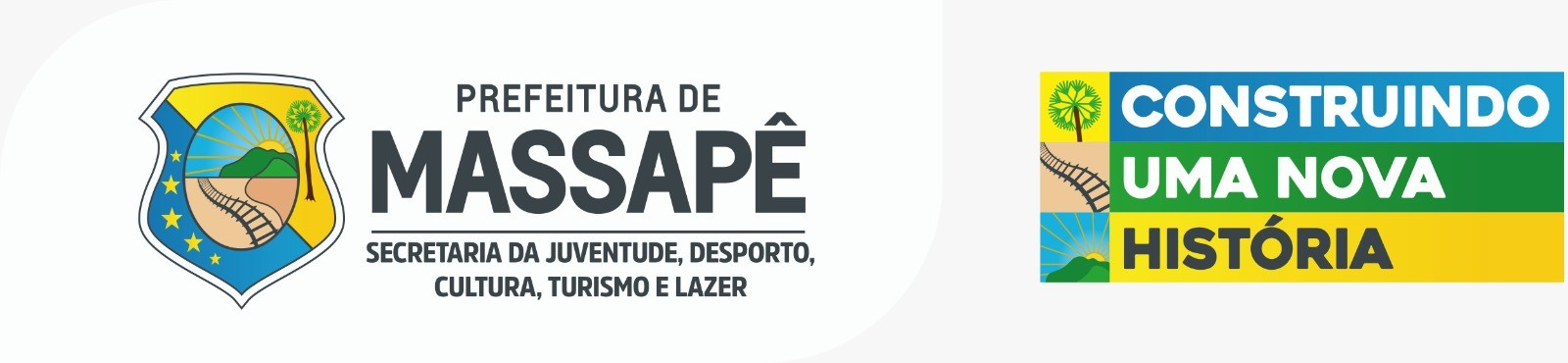 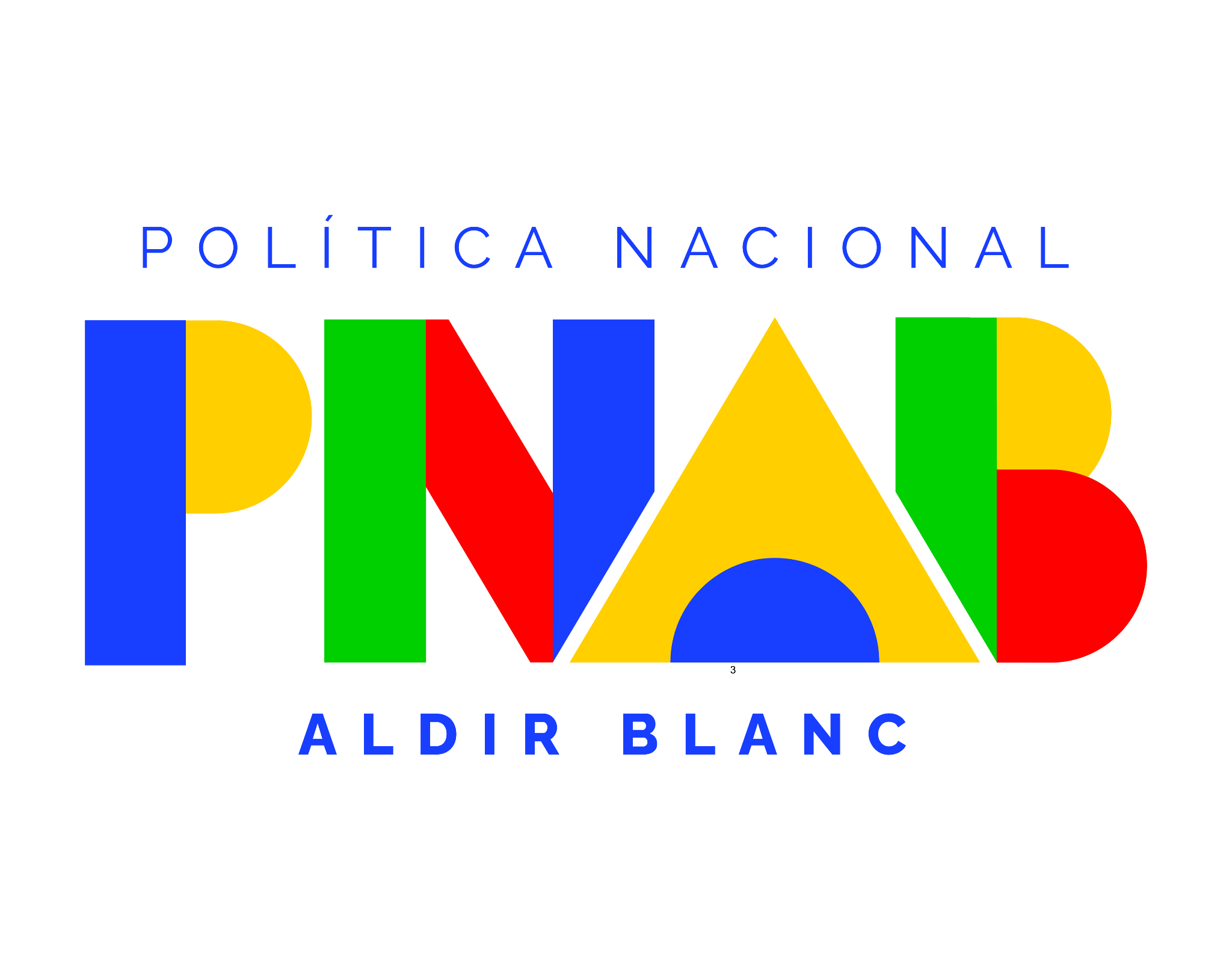 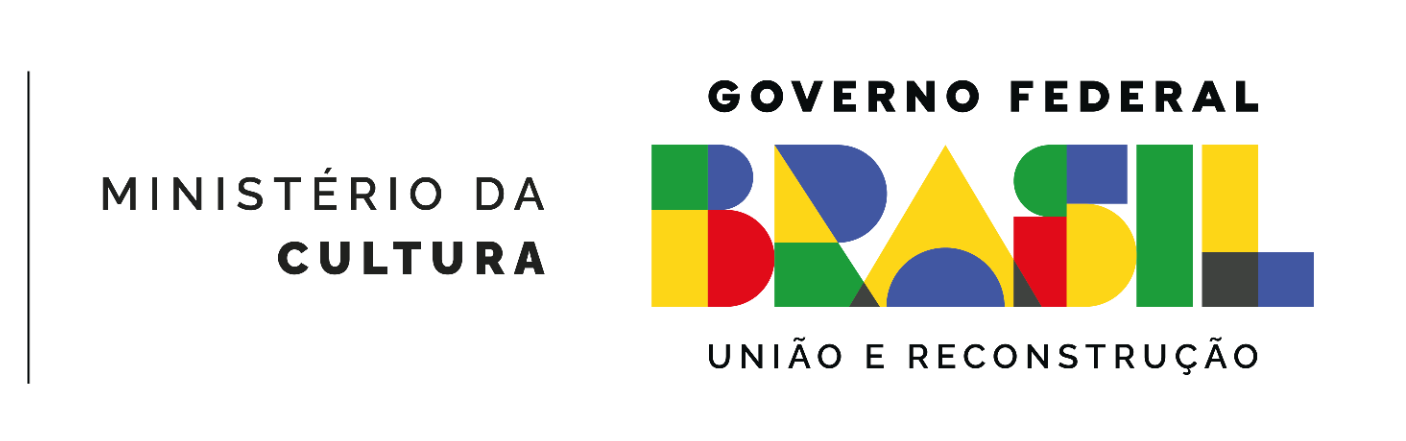 28PLANILHA ORÇAMENTÁRIAPreencha a tabela informando todas as despesas indicando as metas às quais elas estão relacionadas.Deve haver a indicação do parâmetro de preço (Ex.: preço estabelecido no SALICNET, 3 orçamentos, etc) utilizado como a referência específica do item de despesa.Prefeitura Municipal de Massapê | Secretaria da Juventude, Desporto, Cultura, Turismo e Lazer CNPJ: 07.598.691/0001-16 | Pc Municipal, S/n - Centro, Massapê - Ceará | CEP: 62.140-000Nome do profissional/ empresaFunção	no projetoCPF/CNPJPessoa negra?Pessoa índigena?Pessoa com deficiência?Sim/NãoSim/NãoSim/NãoSim/NãoSim/NãoSim/NãoSim/NãoSim/NãoSim/NãoDescrição do itemJustificativaUnidade de medidaValor unitárioQuant.Valor totalReferência de preço